от 3декабря 2012 года № 55Об утверждении схемы теплоснабжения КрасномостовскогопоселенияНа основании Федерального закона от 27.07.2010 года № 190-ФЗ «О теплоснабжении», руководствуясь постановлением Государственного комитета СССР по делам строительства от 29 декабря 1980 года №208(СН-531), Уставом Красномостовского сельского поселения, администрацияКрасномостовского сельского поселения постановляет:1.Утвердить схему теплоснабжения Красномостовского сельского  поселения2.Разместить схему теплоснабжения Красномостовского сельского  поселения на официальном сайтеhttp://portal, mari. ru/kilemary/Pages/Kilemary.Утвержденопостановлением администрацииКрасномостовского сельского поселенияот 03.12.2012г №55СХЕМА ТЕПЛОСНАБЖЕНИЯОснованием для разработки схемы теплоснабжения Красномостовского сельского поселения Килемарского муниципального  района Республики Марий Эл является:Федеральный закон от 27.07.2010 года № 190-ФЗ « О теплоснабжении»;Генеральный план поселения.1.   ОБЩИЕ ПОЛОЖЕНИЯСхема теплоснабжения поселения - документ , содержащий материалыпо обоснованию эффективного и безопасного функционирования системы теплоснабжения, ее развития с учетом правого регулирования в области энергосбережения и повышения энергетической эффективности.Теплоснабжающая организация определяется схемой теплоснабжения.Мероприятия по развитию системы теплоснабжения, предусмотренныенастоящей схемой  , включаются в инвестиционную программу теплоснабжающей организации и, как следствие, могут быть включены в соответствующий тариф организации коммунального комплекса.2.ОСНОВНЫЕ ЦЕЛИ И ЗАДАЧИ СХЕМЫ ТЕПЛОСНАБЖЕНИЯ. определить возможность подключения к сетям теплоснабжения объекта капитального строительства и организации, обязанной при наличии технической возможности произвести такое подключение;. повышение надежности работы систем теплоснабжения в соответствии с нормативными требованиями;. минимизация затрат на теплоснабжение в расчете на каждого потребителя в  долгосрочной перспективе;. обеспечение жителей Красномостовского сельского поселения  тепловой энергией;.  улучшение качества жизни за последнее десятилетие обусловливает необходимость соответствующего развития коммунальной                                             инфраструктуры существующих объектов.3.ГРАФИЧЕСКАЯ ЧАСТЬСхема теплоснабжения от котельной  п.Красный Мост прилагается.Схема теплоснабжения д.9,ул. Школьная п.Красный Мост (школа)4.ПОЯСНИТЕЛЬНАЯ ЗАПИСКА СХЕМЫ ТЕПЛОСНАБЖЕНИЯ1.Красномостовское сельское поселение (СП) входит в состав Килемарского муниципального района (МР) и является одним из 9 аналогичных административно-территориальных муниципальных образований (1-городского и  8- сельских поселений),Географическая площадь территории Красномостовского сельского поселения составляет –31725 га, располагается  в западной части Килемарского района.В состав Красномостовского  СП входят 5 населенных  пунктов: п.Красный Мост , п.Озерный, п.Кундышский, п.Шушер, д.Шаптунга.Административным центром поселения является п. Красный МостЧисленность населения Красномостовского  СП на 01.01.2012 – 845 человек.Красномостовское сельское поселение  расположено на левом берегур. Волги (Чебоксарского водохранилища), в пределах Марийской низменности. расчлененная долинами рек  Большого Кундыша, Большой Кокшаги и др. Поверхность равнины слегка волнистая, местами плоская. Наблюдаются мелкие озера. лесной зоне с континентальным умеренно-влажным климатом. Территории частично заболочены, наблюдается много озер,болот. Происходят затопления паводками  водами.Продолжительность солнечного сияния 1811 час за год, в том числе в декабре, в связи с большой облачностью и коротким днем – 29 часов, а в июне – 305 часов. Количество дней без солнца за год 108, причем летом это количество не превышает 1 - 2 дня в месяц .Продолжительность устойчивых морозов в среднем 127 дней.Годовая сумма осадков , из них за теплый период апрель-октябрь выпадает около 70%. В твердом виде выпадает 20% осадков. Снежный покров обычно устанавливается со второй половины ноября    и сходит к середине апреля. Продолжительность снежного периода составляет 156 дней. Средняя высота снежного покрова составляет . Среднегодовая относительная влажность воздуха 76%; максимальных среднемесячных значений она достигает в ноябре - декабре 85%, а минимальных в мае 69%. За холодное время года в среднем отмечается 42 дня с метелью. Наиболее продолжительны метели в январе-феврале. Рассматриваемая территория относится к типу ледникового аккумуляторного мелко холмистого, умеренно расчлененного рельефа.Гидрогеологические условия площадки характеризуется наличием одного водоносного горизонта, приуроченного к флювиогляциальным пескам, озерно-ледниковым суглинкам и торфам.Отмечается заболоченность, затопляемость и другие отрицательные физико-геологические явления .Зима продолжительная. Снег держится в среднем 145-156 дней. При этом высота снежного покрова достигает 50 см и более. Образуется он, как правило, в третьей  декаде ноября. Средняя температура самого холодного месяца (январь) составляет -10С, морозы в -35С-  нередкость . Особенно крепки они, когда ветер приносит на территорию поселения холодные континентальные воздушные массы.Весна непродолжительная и прохладная. Начинается она с разрушения устойчивого снежного покрова и установлением средней суточной температуры выше 0С. Погода весной неустойчивая. Потепление  часто сменяется резким похолоданием , а иногда образуется временный снежный покров. Осень продолжительная и умеренно - прохладная. Длится она 2-2.5 месяца в году ( с сентября до середины ноября).2.Сведения о котельных по поселениюВ настоящее время теплоснабжающей организацией, обязанной заключить с потребителем договор теплоснабжения является  ООО «Килемарский ЖКХ» .Теплоснабжение (отопление и горячее водоснабжение) Красномостовского сельского поселения осуществляется:-в частных домах  от печей на дровах и котлов от электричества .-в п. Красный Мост в школе, детском саду, фельдшерском пункте- котельной на твердом топливе.3.Население Красномостовского сельского поселения в настоящее время имеет естественную убыль. Как отмечалось ранее население Красномостовского СП в настоящее время стабилизировалось и в перспективе расчетного срока (.) и 1-ой очереди (.) будет составлять, соответственно,   3 747  и  4 732 человек Соответственно ,сохраняется население в населенных пунктах п.Красный Мост и П.Озерный .Планируется изменение площади населенных пунктов - прирост-615 га.Во всех рассматриваемых населенных пунктах при градостроительном зонировании выделяются: общественно-деловая зона (ОД); зона индивидуальной жилой застройки (Ж-1),высотная застройка (Ж-2)-3-5 этажей преимущественно; производственная зона(П), рекреационная зона(Р), зона сельскохозяйственного назначения(СХ), специальные исторические зоны с особыми условиями использования территорий(СН),зона лесного фонда (ЛФ),коммунально-складская зона (КС).Площади в населенных пунктах Генпланом в основном планируются под жилые зоны с перспективой строительства домов средней этажности и малоэтажных индивидуальных усадебных и блокированных жилых домов с целью достижения жилой обеспеченности постоянного населения населенных пунктов в 34,0 кв.м/чел. на 1-ю очередь и в 49,0 кв.м/чел. на расчетный срок.Как центр обслуживания местной системы расселения, предполагается в перспективе, что п. Угловка должен располагать всеми основными учреждениями обслуживания населения, в том числе: административно-управленческими, общественно-деловыми и коммерческими объектами; культурно-просветительными и культурно-развлекательными объектами; объектами торговли, общественного питания и бытового обслуживания; объектами образования и здравоохранения; физкультурно-спортивными сооружениями .Системы инженерного обеспечения в перспективе реконструируются, модернизируются и расширяется с учетом развития населенных пунктов.Потребность в тепле на отопление, вентиляцию и горячее водоснабжение для нужд жилищно-коммунального сектора определена в соответствии со СНиП 2.04.07-86* «Тепловые сети», СНиП 23-01-99 «Строительная климатология»,а также «Методических рекомендаций по порядку разработки, согласования, экспертизы и утверждения градостроительной документации муниципальных образований» МРР.2007г.Расчетная зимняя температура при проектировании отопления и вентиляции принята (-27°С), продолжительность отопительного периода-221 сутки.Новые отопительные котельные потребуются в комплексе с развитием системы соцкультбыта и инвестиционных площадок. Предлагается произвести модернизацию существующих котельных  (где это целесообразно) с заменой оборудования и подключением к ним новых нагрузок .Теплоснабжение малоэтажной существующей и перспективной застройки предлагается от 2-х-контурных газовых котлов.п.Красный Мост  в настоящее время  газо -, тепло -,электро-, и канализационны .Мероприятия по развитию схем теплоснабжения4. Существующая многоэтажная застройка, объекты культуры, образования здравоохранения, образования  будет  снабжаться  по прежней схеме централизовано от котельной № 27 , № 13 ,№16  п. Угловка и котельной № 11 д.Озерки.5.Строительство новых котельных необходимо.6.Существующая схема тепловых сетей и систем теплоснабжения, является оптимальной для поселения ввиду не протяженности магистрали, доступность к ревизии и ремонту.7.Трассировка и способ прокладки магистральных тепловых сетей осуществляется  поверхностно с использованием теплозащитных материалов и  подземными трубопроводами  (д.Озерки и д.№11 ул.Ленинградская п.Угловка.8. Мероприятия инвестиционной программы по схемам теплоснабжения по Угловскому городскому поселению9.Схема эффективного теплоснабжения приведена в разделе №3КРАСНЫЙ МОСТСЕЛЬСКИЙ ПОСЕЛЕНИЙАДМИНИСТРАЦИЙПУНЧАЛАДМИНИСТРАЦИЯКРАСНОМОСТОВСКОГОСЕЛЬСКОГО ПОСЕЛЕНИЯПОСТАНОВЛЕНИЕГлава администрацииКрасномостовскогосельского поселенияТ.А.ГоловинаШколаШколаШколаКотельнаяКотельнаяКотельная№п\пНаселенный пунктНаименование котельной, адресустановл. мощностьГкал /часпротяженность теплосетейкм1п. Красный Мостул.Школьная д.9 «а»п.Красный Мост0,532№ 
п/пНаименование     
мероприятияИсполнительСрок    
выполненияИсточник финансированияРеконструкция угольной котельной №11 д.Озерки, с переводом на газовое топливоФилиал ООО «МП ЖКХ Новжилкоммунсервис» «Окуловский филиал»2011-2015 годыООО «МП ЖКХ Новжилкоммунсервис»Установка блок-модульной котельной мощностью 12 МВт, вместо существующей котельной №27 в п.УгловкаФилиал ООО «МП ЖКХ Новжилкоммунсервис» «Окуловский филиал»2014-2015 годыООО «МП ЖКХ Новжилкоммунсервис»№п/пМероприятияПолучаемый эффект1Перекладка тепловых сетей на новые в ППУ изоляции от котельной №27 пос.Угловка,   ул.Центральная,д.7Оптимизация использования тепловой энергии выработанной котельными, использование современных изоляционных технологий трубопроводов тепловыхсетей2Замена двух котлов в котельной №11 д.ОзеркиОптимизация использования получаемой тепловой энергии от сжигания топлива, использование более эффективногокотельного оборудования3Замена 1-го котла в котельной №13пос.Угловкаул.МолодежнаяОптимизация использования получаемой тепловой энергии ниот сжигания топлива, использования более эффективного котельного оборудования.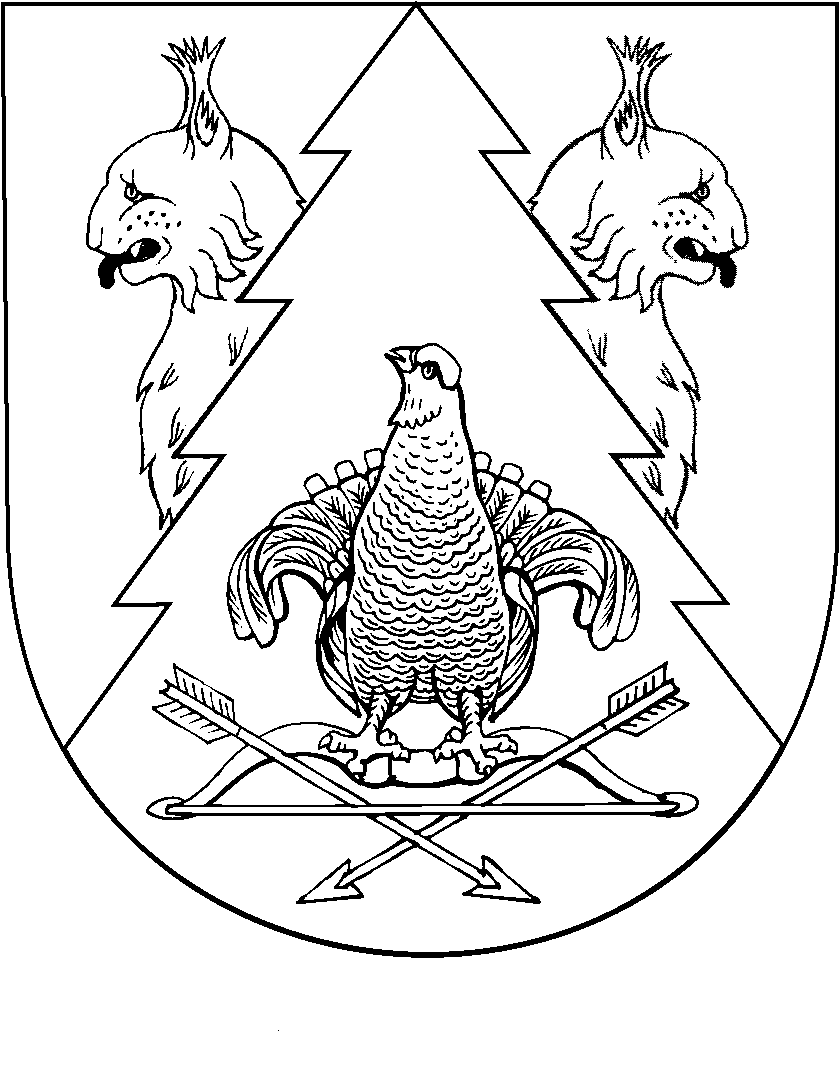 